!Ошибка в формуле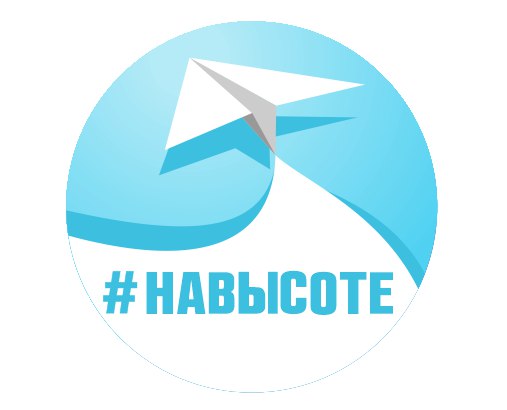 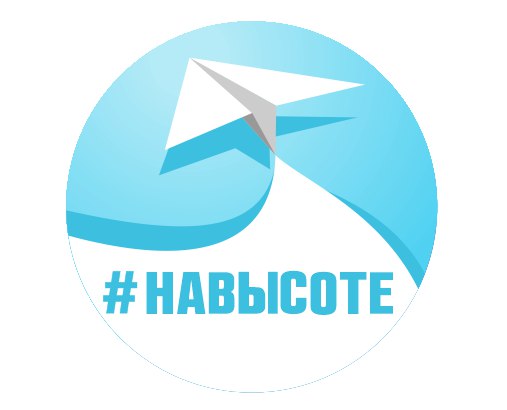       APPLICATION FORMCultural Project:…… «FESTA FIESTA» ………………«    »………  2020                                                         ……Victor………..         Date                                                                         Co-ordinatorNOMINATIONSEach participant (group/ensemble/soloist) can apply in no more than eight categories!!!Full name of Group or Soloist (To be typed  in Diploma!!!)Full name of  Group`s Head or Soloist `s Teacher(To be typed  in Diploma!!!)Contacts of Soloist or Head of group:  cell,  e-mail Address – country, city, town Organization / Establishment (To be typed  in Diploma!!!)Quantity of booked rooms at hotel (if necessary):Hotel room category: Economy / standard / comfortТransfer (arrival/departure, number of persons  - if necessary)Additional food - if necessaryNominationAgePerformance programmes (title of contest piece, author, timing)1)…………………………….2)…………………………….soundtrack/accompaniment /a capella)Number of persons at the scene performing simultaneously:Full name of the concertmasterTechnical rider (what technical support is necessary for the programmes performance)NominationAgePerformance programmes (title of contest piece, author, timing)1)…………………………….2)…………………………….soundtrack/accompaniment /a capella)Number of persons at the scene performing simultaneously:Full name of the concertmasterTechnical rider (what technical support is necessary for the programmes performance)NominationAgePerformance programmes (title of contest piece, author, timing)1)…………………………….2)…………………………….soundtrack/accompaniment /a capella)Number of persons at the scene performing simultaneously:Full name of the concertmasterTechnical rider (what technical support is necessary for the programmes performance)